JOB REQUIREMENTS for Vocational Rehabilitation Program Specialist 
Applicants must have education, training and/or experience demonstrating competence in each of the following areas: 

Possession of a Bachelor’s degree or higher in Rehabilitation Counseling, Social, Behavioral Science or related field.Three years’ experience in health or human services work such as applying theories, principles, laws and practices of health or human services programs and services that assist with and improve life for individuals, families, or communities such as financial support, employment, unemployment, housing, health care, disease prevention, substance abuse, child protective services, physical/mental health treatment and prevention or rehabilitation.Six months experience in program evaluation which includes evaluating programs and services to identify problems, determine compliance and evaluate the effectiveness and efficiency to ensure program goals and overall objectives are met. Six months experience in budget management and control which includes managing a budget for the purpose of keeping expenditures within the limitations of available appropriations and available revenue and maintaining, monitoring, projecting and controlling a budget within set policies and procedures. Six months experience in recommending alternatives, improvements, courses of action and other changes based on findings.Six months experience in interpreting vocational rehabilitation laws, rules, regulations, standards, policies and procedures.JOB REQUIREMENTS for Employment Services Specialist II 
Applicants must have education, training and/or experience demonstrating competence in each of the following areas:One year experience in career counseling which includes assisting hard to serve job seekers to develop realistic and achievable employment goals; interviewing to obtain facts and explore issues; identifying obstacles or barriers to employment and jointly formulating employability development plans directed at employment outcomes.One year experience in presenting training courses using a variety of training methods such as lecture, structured exercises, role play or group discussion as well as the use of training materials such as overheads, PowerPoint, handouts or videos.One year experience in using standard computer software programs for word processing, spreadsheets or databases.One year experience in narrative report writing.Six months experience in interpreting laws, rules, regulations, standards, policies, and procedures. Knowledge of case management which includes assessing, planning, developing, implementing, monitoring, and evaluating options and services to meet an individual's human service needs.JOB REQUIREMENTS for Employment Services Specialist III 
Applicants must have education, training and/or experience demonstrating competence in each of the following areas:Two years’ experience in career counseling which includes assisting hard to serve job seekers to develop realistic and achievable employment goals; interviewing to obtain facts and explore issues; identifying obstacles or barriers to employment and jointly formulating employability development plans directed at employment outcomes.Two years’ experience in presenting training courses using a variety of training methods such as lecture, structured exercises, role play or group discussion as well as the use of training materials such as overheads, PowerPoint, handouts or videos.One year experience in case management which includes assessing, planning, developing, implementing, monitoring, and evaluating options and services to meet an individual’s human service needs.One year experience in interpreting laws, rules, regulations, standards, policies, and procedures.One year experience in using standard computer software programs for word processing, spreadsheets or databases.One year experience in narrative report writing.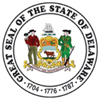 Office of Management and Budget/Human Resource ManagementVocational Rehabilitation Counselor Assistant I (#MDDT01) $23,986.00 Yearly Min / $29,983.00 Yearly Mid / $35,980.00 Yearly Max
 Email Me when a Job Opens for the above position(s)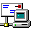 Summary StatementA class incumbent assists professional vocational rehabilitation staff in providing service to and in monitoring the progress of blind and visually impaired consumers throughout the rehabilitation process.Nature and ScopeUnder close professional supervision, the class incumbent is responsible for providing rehabilitation services of a routine nature for blind and visually impaired consumers. The position is assigned specific duties that assist the vocational rehabilitation professional in planning and coordinating rehabilitation services. Incumbents in this class collect diagnostic evaluation data, schedule appointments and transportation, perform screening tests, provide information on community resources, prepare referral forms and maintain records.  A significant aspect of the class is to maintain regular contact with consumers to monitor progress in various programs, assess needs for equipment, aids and services, and make recommendations to professional staff on consumers' needs and responses to services.  In addition, the position monitors job openings through state postings and newspaper ads, makes initial contact with employers and refers company leads to the professional for job development.Essential FunctionsEssential functions are fundamental, core functions common to all positions in the class series and are not intended to be an exhaustive list of all job duties for any one position in the class. Since class specifications are descriptive and not restrictive, incumbents can complete job duties of similar kind not specifically listed here.Monitors consumer progress throughout the rehabilitation process.  Contacts consumers to assess needs.  Provides reports of consumer contacts. 
 Develops and maintains records of community resources to assist rehabilitation professional in caseload management 
 Schedules diagnostic evaluations and training for consumers.
 Conducts routine low vision screening tests.  Assesses needs for adaptive equipment and services.  Makes appropriate recommendations to professional staff.
 Arranges transportation for consumers to keep appointments, attend training and get to employment sites. Maintains records of transportation charges and billings.
 Resolves vendor and/or consumer fiscal complaints with appropriate staff.
 Provides job leads to professionals for job development.
 Provides job coaching to assist consumers in learning job duties.  Provides simple job modifications to enable independent functioning on job or in training.
 May conduct intake interviews and perform related duties as assigned by supervisor.Knowledge, Skills and AbilitiesThe intent of the listed knowledge, skills and abilities is to give a general indication of the core requirements for all positions in the class series; therefore, the KSA’s listed are not exhaustive or necessarily inclusive of the requirements of every position in the class.Knowledge of manual and computerized record keeping methods and techniques.Knowledge of report preparation and maintenance.Knowledge of community resources.Ability to learn agency function and vocational rehabilitation procedures.Ability to learn and apply applicable laws, rules, regulations and policies.Ability to establish and maintain rapport with consumers.Ability to elicit and disseminate information.Ability to maintain accurate records and prepare reports.Ability to learn and perform low vision screening tests.Ability to learn to operate a variety of adaptive equipment.Ability to learn and apply job coaching, job modification and crisis intervention techniques.Job RequirementsJOB REQUIREMENTS for Vocational Rehabilitation Counselor Assistant I
Applicants must have education, training and/or experience demonstrating competence in each of the following areas:Knowledge of health or human services support such as interviewing clients and assessing personal, health, social or financial needs in accordance with program requirements or coordinating with community resources to obtain client services.Knowledge of record keeping.Office of Management and Budget/Human Resource ManagementVocational Rehabilitation Job Placement Specialist (#MDDZ74) $27,458.00 Yearly Min / $34,323.00 Yearly Mid / $41,188.00 Yearly Max
 Email Me when a Job Opens for the above position(s)Summary StatementA class incumbent is responsible for interviewing, assessing and placing mentally/developmentally disabled patients in an appropriate sheltered workshop or referring for suitable outside employment. Nature and ScopeA class incumbent performs with supervision from an administrative supervisor and is responsible for providing services to mentally/developmentally disabled patients to aid in their vocational rehabilitation. An incumbent receives referrals from doctors and social workers and conducts vocational assessments of patients to place in a sheltered workshops or refer for outside employment. Contacts include mentally/developmentally disabled patients who have been diagnosed as being stable, Sheltered Workshop personnel, outside agencies and employers, and other personnel engaged in the assessment, treatment and rehabilitation of patients.Essential FunctionsEssential functions are fundamental, core functions common to all positions in the class series and are not intended to be an exhaustive list of all job duties for any one position in the class. Since class specifications are descriptive and not restrictive, incumbents can complete job duties of similar kind not specifically listed here.Conducts vocational assessments of stable, mentally/developmentally disabled patients and places in suitable sheltered workshop employment. Works with other state agencies to make referrals for outside employment or other services, as necessary. Completes required forms.
 Completes and processes paperwork for sheltered workshop employment.
 Interacts with sheltered workshop and outside employers to follow-up on placed individuals and to develop jobs. 
 Maintains case files on patients. Monitors patient progress and prepares activity and status reports for review by superiors. 
 Attends team meetings with medical, social service and/or educational professionals to provide vocational information on patients.
 Conducts job seeking skills group sessions for assigned patients.
 Provides job coaching and assists patients with problems at the job site. Interacts with job site supervisors to discuss and resolve problems.
 Operates computer equipment for data entry and retrieval.
 May serve as a sheltered workshop supervisor, as needed.Knowledge, Skills and AbilitiesThe intent of the listed knowledge, skills and abilities is to give a general indication of the core requirements for all positions in the class series; therefore, the KSA’s listed are not exhaustive or necessarily inclusive of the requirements of every position in the class.Knowledge of agency policies, rules, and procedures governing employment activities.Knowledge of the duties and requirements of sheltered workshop employment.Knowledge of vocational counseling principles and techniques.Knowledge of state agencies and community-based organizations.Skill in interviewing to elicit relevant information.Skill in effective oral and written communication.Ability to prepare routine reports.Ability to maintain accurate and up-to-date records.Ability to complete and process standardized forms.Ability to make sound vocational assessments.Ability to conduct job seeking skills group sessions.Ability to develop and maintain effective working relationships.Ability to operate computer equipment for data entry and retrieval.Job RequirementsJOB REQUIREMENTS for Vocational Rehabilitation Job Placement Specialist 
Applicants must have education, training and/or experience demonstrating competence in each of the following areas:Six months experience in interviewing which includes using structured or unstructured interview techniques to obtain facts, explore issues and identify courses of action.Six months experience in applying laws, rules, regulations, standards, policies and procedures.Knowledge of career counseling which includes assisting hard to serve job seekers to develop realistic and achievable employment goals; interviewing to obtain facts and explore issues; identifying obstacles or barriers to employment and jointly formulating employability development plans directed at employment outcomes.Knowledge of vocational rehabilitation.Office of Management and Budget/Human Resource ManagementVocational Rehabilitation Counselor I (#MDDU01) $31,440.00 Yearly Min / $39,300.00 Yearly Mid / $47,160.00 Yearly Max
 Email Me when a Job Opens for the above position(s)Summary StatementA class incumbent is responsible for the provision and coordination of rehabilitative services for physically or mentally disabled clients for the purpose of developing and implementing an individualized rehabilitation program leading to employment.Nature and ScopeThis is rehabilitation counseling work at the entry level, working with less severely disabled clients, with supervision from an administrative superior. Employees in this class have limited caseloads, rehabilitative goals, and work with an established number and type of clients classified as severely disabled. Significant aspects of work in this class will involve obtaining and evaluating relevant information to determine eligibility for vocational rehabilitation services, establishing individualized rehabilitative plans, and coordinating a variety of necessary services.  In addition, the incumbent will provide counseling and guidance, job development and placement services and establish and maintain working relationships with community resources.Essential FunctionsEssential functions are fundamental, core functions common to all positions in the class series and are not intended to be an exhaustive list of all job duties for any one position in the class. Since class specifications are descriptive and not restrictive, incumbents can complete job duties of similar kind not specifically listed here.Obtains, reviews and analyzes relevant medical, psychological, psychiatric, social, educational and vocational data to determine eligibility for vocational rehabilitation services.
 Provides specialized counseling to clients and family members to aid in achieving satisfactory vocational adjustment.
 Formulates individualized written rehabilitation plan to meet clients' needs.
 Coordinates service with other agencies, hospitals, clinics, schools and other community resources to meet the needs of the client and monitor client's progress.
 Provides job development and placement services to include follow-up to ensure satisfactory adjustment to the job.
 Prepares case documentation and reports to justify expenditures and monitor client progress and outcome.
 Locates, develops and maintains referral sources of disabled persons.Knowledge, Skills and AbilitiesThe intent of the listed knowledge, skills and abilities is to give a general indication of the core requirements for all positions in the class series; therefore, the KSA’s listed are not exhaustive or necessarily inclusive of the requirements of every position in the class.Knowledge of principles and techniques of counseling and crisis intervention.Knowledge of principles and practices of casework management.Knowledge of disabling conditions and associated functional restrictions/limitations.Ability to learn transferable skills, job modifications, adaptive devices, labor market analysis and job placement of handicapped.Ability to learn and apply applicable division regulations, policies, and procedures, and federal guidelines conforming to vocational rehabilitation.Ability to learn community resources, their components and criteria for assessing same.Ability to analyze and interpret medical, psychiatric, psychological and vocational information.Ability to influence and modify behavior and attitude with respect to acceptance of disability, appropriate goal setting and vocational planning.Ability to establish and maintain effective working relationships with medical community, public/private agencies, family, employers and co-workers.Job RequirementsJOB REQUIREMENTS for Vocational Rehabilitation Counselor I 
Applicants must have education, training and/or experience demonstrating competence in each of the following areas:Possession of a Bachelor’s degree or higher in Rehabilitation Counseling, Social or Behavioral Science or related field.Knowledge of case management which includes assessing, planning, developing, implementing, monitoring, and evaluating options and services to meet an individual’s human service needs using effective counseling or interviewing techniques as well as other available resources such as service plans or case management systems.Knowledge of vocational rehabilitation.Knowledge of interpreting vocational rehabilitation laws, rules, regulations, standards, policies and procedures.Knowledge of making recommendations as part of a client’s service plan such as clinical treatment, counseling, or determining eligibility for health or human services/benefits.Knowledge of narrative report writing.Office of Management and Budget/Human Resource ManagementVocational Rehabilitation Program Specialist (#MDDZ75) $44,094.00 Yearly Min / $55,117.00 Yearly Mid / $66,140.00 Yearly Max
 Email Me when a Job Opens for the above position(s)Summary StatementA class incumbent is responsible for planning, developing, implementing, overseeing and evaluating Statewide programs for Division of Vocational Rehabilitation clients.Nature and ScopeA class incumbent functions under the direction of the Deputy Director for client services and is involved in program administration work planning, developing, implementing, monitoring, and evaluating Statewide programs for agency clients. These programs are consistent with current agency and Federal policies, initiatives and/or directives and include pilot projects, maintenance of existing programs, incorporation of new policy, techniques and methods in the modification of existing programs. The aim of these programs is to achieve desired agency goals and objectives, answer compliance with regulations, correct services or program deficiencies and improve or expand programs. This position coordinates the use of staff, consultants and other agencies to bridge service gaps, improve or expand service delivery, avoid duplicating services and maximize the utilization of resources.Essential FunctionsEssential functions are fundamental, core functions common to all positions in the class series and are not intended to be an exhaustive list of all job duties for any one position in the class. Since class specifications are descriptive and not restrictive, incumbents can complete job duties of similar kind not specifically listed here.Examines current rehabilitation practices, precedents, agency and Federal priorities for client services and conducts research to design new or modify existing Statewide local programs to achieve desired outcomes.
 Prepares and submits grant applications and program proposals for approval or funding.
 Coordinates Statewide program activities including securing additional funding to support programs, developing procedures to implement programs and supervising program staff.
 Prepares contracts and agreements for approval.
 Prepares program/project budgets and monitors, manages and approves project/program expenditures.
 Evaluates and audits program performance and prepares reports including statistical and analytical elements, to assess program effectiveness.
 Represents the agency to other agencies in the State and region.
 Conducts Quarterly Program Reviews and Extended Employment Reviews.
 Coordinates the activities of committees and subcommittees of the statewide governor's Committee on Employment of the Handicapped to carry out objectives of promoting employment, training and educational opportunities for the handicapped, favorable legislation, architectural accessibility and public awareness of handicapped issues.Knowledge, Skills and AbilitiesThe intent of the listed knowledge, skills and abilities is to give a general indication of the core requirements for all positions in the class series; therefore, the KSA’s listed are not exhaustive or necessarily inclusive of the requirements of every position in the class.Knowledge of the organization, development and objectives of vocational rehabilitation programs.Knowledge of transferable skills, job modification, adaptive devices, labor market analysis and job placement of the handicapped.Knowledge of community resources and programs.Ability to interpret and apply vocational rehabilitation policies and procedures.Ability to establish effective working relationships with a broad range of organizations, professionals and administrators;Ability to analyze and interpret data and complex regulations.Ability to communicate agency goals, objectives and purpose to other organizations.Ability to conduct research.Ability to coordinate inter-departmental services.Ability to prepare budget proposals, monitor and report expenditures.Job RequirementsOffice of Management and Budget/Human Resource ManagementVocational Rehabilitation District Administrator (#MDDZ73) $47,184.00 Yearly Min / $58,980.00 Yearly Mid / $70,776.00 Yearly Max
 Email Me when a Job Opens for the above position(s)Summary StatementA class incumbent is responsible for the administration and management of vocational rehabilitation programs in a specific geographic area. Nature and ScopeThis is vocational rehabilitation work at the administrative/management level functioning with direction from an administrative superior. Incumbents in this class are responsible for planning, developing and implementing, interpreting and evaluating a broad area of the Vocational Rehabilitation programs for a specific district. A significant aspect of this work will involve administration and management of vocational rehabilitation service delivery, policy development, staff management, management of district budget and quality assurance and performance monitoring of facilities. In addition, the class incumbent will serve as a representative of the Division of Vocational Rehabilitation with community agencies, hospitals and legislature. Essential FunctionsEssential functions are fundamental, core functions common to all positions in the class series and are not intended to be an exhaustive list of all job duties for any one position in the class. Since class specifications are descriptive and not restrictive, incumbents can complete job duties of similar kind not specifically listed here.Plans and develops for approval and interprets service delivery policies and procedures, ensuring compliance with State and Federal regulations.
 Provide administrative and management direction to district staff to ensure quality vocational rehabilitation service, adherence to qualitative performance standards, availability of case service funds and current casework forms and related needs.
 Interviews, recommends on hirings and assists in orientation and training of staff and recommends and implements strategies for recruitment of new staff.
 Develops for approval and maintains Employee Performance Evaluation Standards and directs completions of employee performance reviews, employee recognition and disciplinary actions.
 Assists in achieving cooperative working agreements with public and private organizations and monitors such agreements.
 Participates in performance monitoring of rehabilitation facilities through quarterly reviews of service providers and extended employment reviews of sheltered employment.
 Acts as liaison with community agencies and organizations and state agencies representing the Division of Vocational Rehabilitation at meetings and conferences and acts as an advocate for the handicapped.
 Participates in and cooperates with Federal and State audits, Federal Program Administration Reviews and special studies.Knowledge, Skills and AbilitiesThe intent of the listed knowledge, skills and abilities is to give a general indication of the core requirements for all positions in the class series; therefore, the KSA’s listed are not exhaustive or necessarily inclusive of the requirements of every position in the class.Knowledge of management principles and practices, including organizational development, analysis and planning.Knowledge of Federal and State regulations and policies pertaining to Vocational Rehabilitation.Knowledge of the principles and practices of supervision including planning, assigning, reviewing and evaluating the work of staff.Knowledge of community resources and their program components.Ability to analyze, interpret and explain regulations and policies to staff, clients and the public.Ability to monitor and maintain records of expenditures.Ability to assign work and work-related responsibilities to maximize the quality and effectiveness of client services.Ability to establish and maintain effective working relationships with associates, service providers, vendors, and community resources staff.Ability to publicly present the vocational rehabilitation program, its goals and purposes.Ability to communicate effectively both orally and in writing.Job RequirementsJOB REQUIREMENTS for Vocational Rehabilitation District Administrator
Applicants must have education, training and/or experience demonstrating competence in each of the following areas:Possession of a Bachelor’s degree or higher in Rehabilitation Counseling, Social or Behavioral Science or related field.Three years’ experience in health or human services work such as applying theories, principles, laws and practices of health or human services programs and services that assist with and improve life for individuals, families, or communities such as financial support, employment, unemployment, housing, health care, disease prevention, substance abuse, child protective services, physical/mental health treatment and prevention or rehabilitation.Three years’ experience in interpreting vocational rehabilitation laws, rules, regulations, standards, policies and procedures.Knowledge of program administration such as overseeing and directing the development, implementation and evaluation of programs and services; planning and establishing short and long range program goals and objectives. Providing advice to other agency organizational units through consultation.Office of Management and Budget/Human Resource ManagementVocational Rehabilitation Deputy Director (#MDDZ76) $61,848.00 Yearly Min / $77,310.00 Yearly Mid / $92,772.00 Yearly Max
 Email Me when a Job Opens for the above position(s)Summary StatementThe purpose of the class is to manage the assigned section of the Agency efficiently and effectively so that yearly goals and objectives are met.Nature and ScopeThis is administrative management work overseeing one of the following major sections: disability determination service, vocational rehabilitation client service or administrative services. A class incumbent functions under the direction of the Division Director and is responsible for the achievement of the division goals and objectives set for the assigned section. Incumbents in this class have responsibility for overseeing functions that include production, personnel, fiscal, planning, evaluation and quality control. The class incumbent develops and implements program policies and procedures. Assignments require independent judgment and are carried out in accordance with applicable state and federal laws and regulations.Essential FunctionsEssential functions are fundamental, core functions common to all positions in the class series and are not intended to be an exhaustive list of all job duties for any one position in the class. Since class specifications are descriptive and not restrictive, incumbents can complete job duties of similar kind not specifically listed here.Oversees and directs, through subordinates or supervisory staff, a major section, either disability determination service, vocational rehabilitation service or administrative services.
 Ensures compliance with all applicable state and federal laws, rules, regulations and policies.
 Determines staffing needs, sets standards for performance, establishes performance evaluation procedures and recruits new staff for the purposes of performance and production.
 Develops and ensures that production goals are met by taking all necessary action through staff and resource utilization.
 Oversees and directs the planning, implementing and evaluating of all ongoing programs.
 Assesses the need for, oversees, and directs the development and implementation of new programs that meet changing priorities or new national program initiatives.
 Develops budgets and monitors expenditures.
 Develops new policies and programs to meet the changing needs of disabled people.
 Represents the Division at conferences, meetings and serves on local, regional and national committees related to Divisional programs.
 Handles special assignments at the discretion of the Director.
 May serve as Acting Director in the absence of the Director.Knowledge, Skills and AbilitiesThe intent of the listed knowledge, skills and abilities is to give a general indication of the core requirements for all positions in the class series; therefore, the KSA’s listed are not exhaustive or necessarily inclusive of the requirements of every position in the class.Knowledge of the principles, practices and processes of Vocational Rehabilitation, Disability Adjudication and Administrative Services.Knowledge of relevant laws, rules, regulations and policies and their interpretation and application.Knowledge of the techniques and program administration and supervision including budget development and staffing.Ability to learn state budgeting process and auditing procedures.Ability to conceptualize and develop new programs, based on identified needs or new initiatives.Ability to plan, direct and evaluate the work of staff.Ability to define goals and develop policy and procedures.Ability to organize, analyze and interpret information.Ability to identify and resolve program obstacles or deterrents.Ability to establish and maintain effective working relationships, both internally and externally.Job RequirementsJOB REQUIREMENTS for Vocational Rehabilitation Deputy Director
Applicants must have education, training and/or experience demonstrating competence in each of the following areas:Possession of a Bachelor’s degree or higher in Behavioral or Social Science, Business Administration, Public Administration or related field.Six months experience in vocational rehabilitation or disability evaluation program administration such as overseeing and directing the development, implementation and evaluation of vocational rehabilitation or disability evaluation programs and services; planning and establishing short and long range program goals and objectives. Providing advice to other agency organizational units through consultation.Six months experience in budget administration which includes managing, developing, analyzing and implementing budgets; developing strategic plans and establishing internal control.Six months experience in interpreting vocational rehabilitation or Social Security Administration laws, rules, regulations, standards, policies and procedures.Six months experience in developing policies and procedures.Six months experience in staff supervision of two or more employees which includes to plan, assign, review, discipline, recommend hire, promotion, termination and administer performance plans and reviews.Office of Management and Budget/Human Resource ManagementEmployment Services Specialist I (#MDDB01) $29,384.00 Yearly Min / $36,730.00 Yearly Mid / $44,076.00 Yearly Max


Employment Services Specialist II (#MDDB02) $33,638.00 Yearly Min / $42,047.00 Yearly Mid / $50,456.00 Yearly Max


Employment Services Specialist III (#MDDB03) $35,994.00 Yearly Min / $44,992.00 Yearly Mid / $53,990.00 Yearly Max


Employment Services Supervisor (#MDDB04) $38,515.00 Yearly Min / $48,144.00 Yearly Mid / $57,773.00 Yearly Max
 Email Me when a Job Opens for the above position(s)Description of Occupational WorkThis class series uses four levels of work in the Health and Human Services occupational group, Human Services occupational series. This class series describes employment placement services for both job seekers and employers. Employment placement services include core services, intensive services, training services and supportive services. Core services include activities such as orientation of job seekers to levels of services available, conducting a job search, placement assistance, career counseling and assessment of job seeker skill levels. Intensive services include comprehensive assessments, individual or group career counseling, job development and referral, formulating employment plans, and assisting eligible job seekers in receiving education and training. Training services include working with job seekers in obtaining occupational skills training, OJT, entrepreneurial training, job readiness training and adult education and literacy. Supportive services include but are not limited to transportation, child care, dependent care, housing, and needs-related payments necessary to enable an individual to participate in employment and training.Note: This career ladder series incorporates Employment Services Specialist I, II and III; specifically, depending upon agency needs, positions can be classified up to the III level (highest level in the career ladder). The Employment Services Specialist I is to provide entry for hiring new employees into the class series but does not preclude hiring new employees at the higher levels. To implement the career ladder, current employees are assigned to the level for which they meet minimum qualifications and promotional standards for those levels assigned to an agency. Employees may advance through the career ladder in accordance with promotional standards applicable to the employing agency. The promotional standards, part of a selection document under separate cover, set forth the criteria that define and describe the complexity of work required for advancement through the career ladder.The Employment Services Supervisor, although not part of the career ladder, provides competitive opportunity for movement of employees.Essential FunctionsEssential functions are fundamental, core functions common to all positions in the class series and are not intended to be an exhaustive list of all job duties for any one position in the class. Since class specifications are descriptive and not restrictive, incumbents can complete job duties of similar kind not specifically listed here.Conducts individual and group intake sessions to orient job seekers and employers to the services available and instructs and coaches job seekers/employers on using resources/equipment available.
 Conducts individual or group assessments to determine level of service needs.
 Identifies job seeker's employment potential using assessment tools and labor market information.
 Assists job seekers to develop realistic and achievable employment goals; identifies obstacles/barriers to employment; jointly formulate employability development plans directed at employment outcomes.
 Refers clients to employers for possible job placement based upon comparison of applicant qualifications to employer job requirements.
 Refers clients to educational and other support service agencies to resolve obstacles to employment.
 Develops job placement opportunities.
 Works with eligible job seekers to obtain training from state approved training institutions or explores other avenues for pursuing training and employment goals.
 Monitors job seeker's progress towards completion of employability development plan and modifies as necessary.   Levels of WorkEmployment Services Specialist I The Employment Services Specialist I is the first level in this series.Conducts orientation for job seekers to levels of services available and conducts workshops on topics such as successful interviewing.Provides assessment of job seeker skill levels, placement assistance, and career counseling.  Makes critical assessments for intensive service eligibility or referral to other community based organizations.Manages a limited number of less complex cases.Attends training programs and receives on the job training.Employment Services Specialist IIThe Employment Services Specialist II is the full performance level providing the full range of employment services.Performs the full range of employment services, i.e., core services, intensive services, training services and supportive services.  In addition to providing core employment services, work includes providing intensive, training and supportive services.  Intensive services involve conducting comprehensive assessment of job seeker skills and needs that may include administering tests, developing individual employment plans, conducting individual and group career counseling, and short term pre-vocational services.  Training services involves working with job seekers to obtain occupational skills training, OJT, skills upgrading, job readiness training and other education/training.Performs more complex employment services work such as identifying employment barriers and developing appropriate employment goals. Provides case management services to customers eligible for intensive and training services.Encumbers funds for provision of services.Employment Services Specialist IIIThe Employment Services Specialist III is the advanced level providing the full range of employment services.Performs advanced level work.   Conducts comprehensive assessment of job seekers skill levels and service needs for the hard to serve population, i.e., Welfare to Work, Prison to Work, Moving to Work.Provides technical assistance to lower level Employment Specialists.Performs special program activities developed by the Workforce Investment Board.Employment Services SupervisorThis is the first line supervisory level.Supervision is exercised over at least two or more merit, full time positions (per the Merit Rules), one of which must be in the Employment Services Specialist series.  The elements of supervision including planning, assigning, reviewing, evaluating, coaching, training and recommending hire, fire and discipline.  Supervision must include responsibility, as needed, for providing documentation to support recommended corrective and disciplinary actions, signing performance plans and appraisals and resolving informal grievances.Assigns caseloads to staff based upon complexity of cases.Monitors program operations against office/division goals and objectives; makes recommendations to correct deficiencies and/or improve service delivery and action plans; ensures compliance with established policies, procedures, rules and regulations.Assists the area manager in developing an annual plan of service.Knowledge, Skills and AbilitiesThe intent of the listed knowledge, skills and abilities is to give a general indication of the core requirements for all positions in the class series; therefore, the knowledge, skills and abilities listed are not exhaustive or necessarily inclusive of the requirements of every position in the class.Knowledge of the laws, rules, regulations and procedures that govern employment and training activities.Knowledge of job duties, titles, requirements of various occupations.Knowledge of community based organization and social service agencies.Knowledge of self-help services available to clients and employers.Knowledge of computer hardware/software operations for data entry/retrieval.Knowledge of career counseling methods and techniques.Knowledge of individual and group counseling methods and techniques.Ability to make appropriate referrals for job opportunities.Ability to communicate effectively in written and oral form.Ability to effectively interact with others from a variety of diverse ethnic, social and/or educational backgrounds.Ability to develop and organize workshop materials and present/facilitate workshops.Ability to promote the benefits of self-help services (e.g., electronic labor exchange, related Internet applications) and other job search tools.In addition to the above knowledge, skills and abilities, the Specialist II requires:Knowledge of case management methods and techniques.Skill in career counseling methods and techniques.In addition to the above knowledge, skills and abilities, the Specialist III requires:Skill in job placement and developing employability plans for the most complex cases, e.g., welfare to work job seekers and prison to work job seekers.In addition to the above knowledge, skills and abilities, the Supervisor level requires:Knowledge of supervisory principles and practices.Knowledge of human resources regulations, policies and procedures including affirmative action and equal employment opportunity.Ability to plan, assign, review and evaluate the work of subordinate staff.Ability to provide training to staff.Job RequirementsJOB REQUIREMENTS for Employment Services Specialist I
Applicants must have education, training and/or experience demonstrating competence in each of the following areas:Knowledge of career counseling which includes assisting hard to serve job seekers to develop realistic and achievable employment goals; interviewing to obtain facts and explore issues; identifying obstacles or barriers to employment and jointly formulating employability development plans directed at employment outcomes. Knowledge of presenting training courses using a variety of training methods such as lecture, structured exercises, role play or group discussion as well as the use of training materials such as overheads, PowerPoint, handouts or videos.Knowledge of using standard computer software programs for word processing, spreadsheets or databases. Knowledge of narrative report writing. 